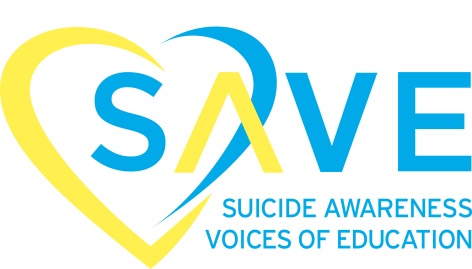 2020 Sponsorship Opportunities
Speak Up and SAVE VIP Event Sponsor $5,000 Recognition as Event Sponsor and inclusion in event name Visual recognition including corporate logo placed alongside the SAVE logo on the photobooth backdrop VIP reserved table with 8 tickets to the event Visual recognition including corporate logo prominently placed on all printed materials including all social mediaProminent signage on SAVE’s event registration siteVerbal acknowledgement during event programOpportunity to showcase product or marketing materials Opportunity to welcome or speak at the event Platinum Sponsor $3,000Presentation of Hands of Hope Banner at the event Visual recognition including corporate logo prominently placed on all printed materials including all social mediaProminent signage on SAVE’s event registration siteVerbal acknowledgement during event programOpportunity to showcase product or marketing materials 6 tickets into the eventGold Sponsor $1,500Visual recognition including corporate logo prominently placed on all printed materials including all social mediaProminent signage on SAVE’s event registration siteVerbal acknowledgement during event program4 tickets into the event Silver Sponsor $750Visual recognition including corporate logo prominently placed on all printed materials including all social mediaProminent signage on SAVE’s event registration siteVerbal acknowledgement during event program2 tickets into the event Alcohol SponsorThis includes donating any type of alcohol to the event Visual recognition including corporate logo prominently placed near all the bars and alcohol at the event Prominent signage on SAVE’s event registration siteFood Sponsor This includes donating any type of food / food station to the event Visual recognition including corporate logo prominently placed near all the food stations at the eventProminent signage on SAVE’s event registration siteDessert Sponsor  This includes donating any type of dessert to the event Visual recognition including corporate logo prominently placed near all the dessert station at the eventProminent signage on SAVE’s event registration site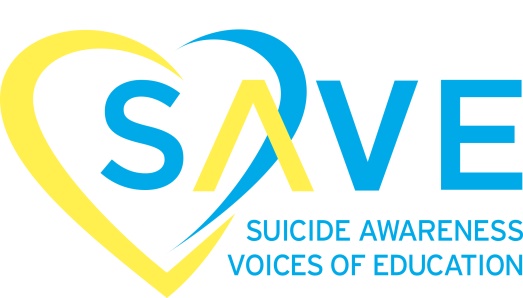 Please indicate below the type of sponsorship you will support and complete the additional information requested below.  Completed applications can be mailed or faxed to the following: Speak Up and SAVE – Chicago, IL 20208120 Penn Ave. South #470Bloomington, MN  55431Linda Lurie Mars – SAVE National Outreach Network and Event CoordinatorEmail:  lmars@save.orgOffice: 952-946-7998Fax: 952-829-0841Type of Sponsorship:      	VIP Event Sponsor $5,000       	Platinum Sponsor $3,000	Gold Sponsor $1,500Silver Sponsor $750Alcohol Sponsor Food Sponsor Dessert Sponsor Corporation Name: __________________________________________________Address: ___________________________________________________________________________
City/State/Zip _____________________________________________________________________Phone: _____________________________________________________________________________Email: _____________________________________________________________Signature and Date:______________________________________________Date:_____________________